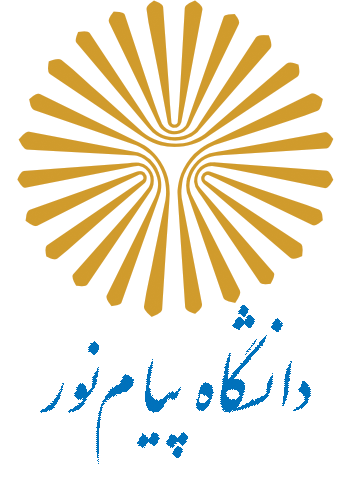 بسمه تعالي با سلام و احترام با عنايت به صورتجلسه شماره......................................  مورخ  ................................شوراي تخصصي گروه علمي رشته ......................................  بدين وسيله راهنمايي پايان‌نامه کارشناسي ارشد/ رساله دکتری آقا / خانم .......................................  دانشجوي رشته ...............................  به شماره دانشجويي ..................................با عنوان : .......................................................................................................................................  معادل  .................. واحد  به مشاورت جناب آقاي/ سرکار خانم  ...............و.................به جنابعالي واگذار مي‌شود.                                       معاون آموزشي مرکز/مدیر تحصیلات تکمیلی                                   معالممرونوشت : معاون آموزشي مرکز                  : مدير گروه آموزشی/ علمي رشته........                       : مديريت تحصيلات تکميلي دانشگاه       : مدير تحصيلات تکميلي مرکز       :استاد/ اساتید مشاور         : دانشجو استاد گراميجناب آقاي دکتر/ سرکار خانم دکتر...........................................................عضو محترم هيات علمي دانشگاهاستاد گرامي...........................................................عضو محترم هيات علمي دانشگاه